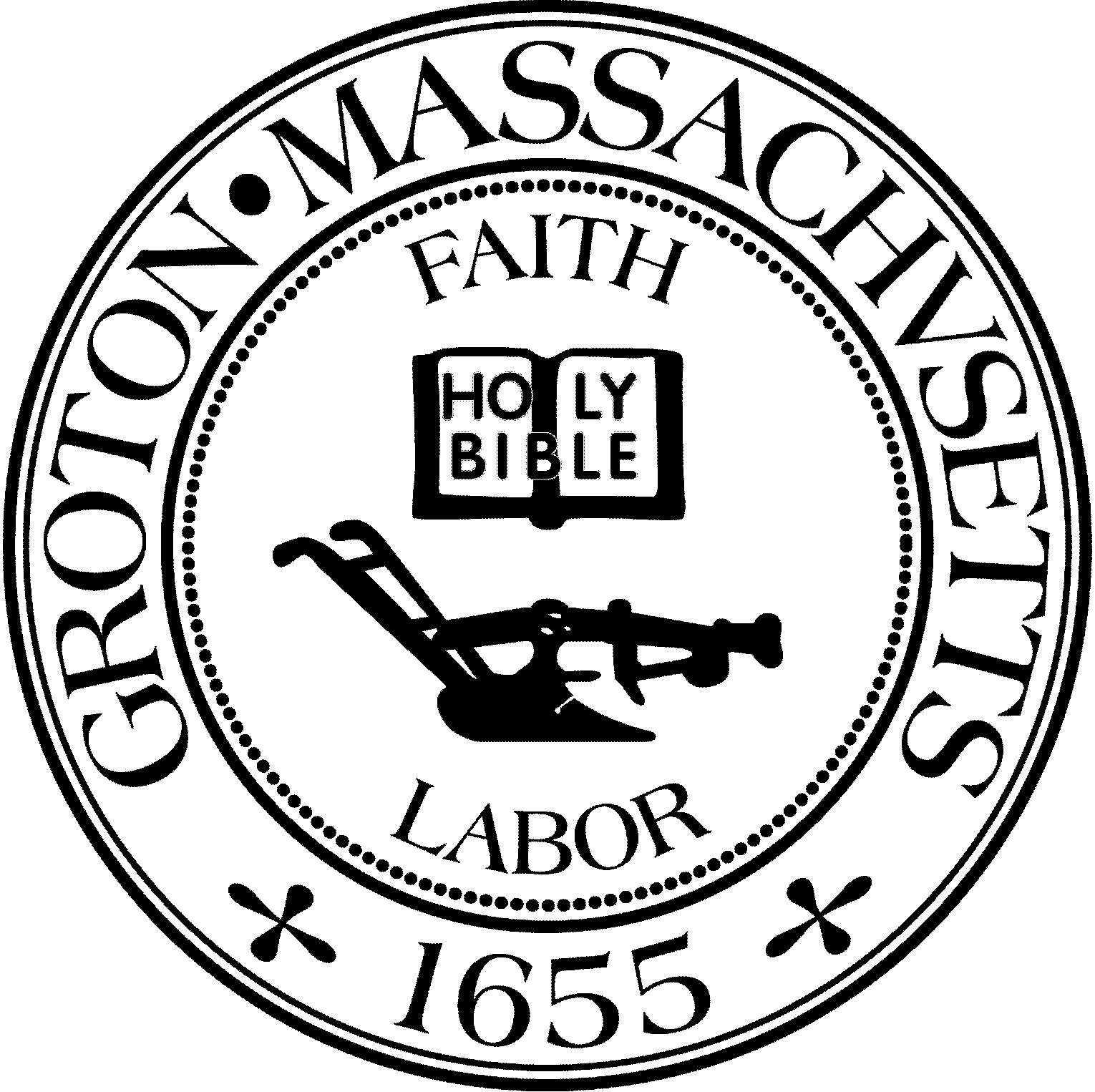 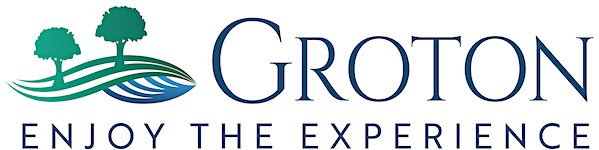 Destination Groton Committee MeetingWednesday, December 13, 2023First Floor Meeting Room, Town Hall1:30 pm - 3:30 pmMinutesPresent: Greg Sheldon, Joni Parker-Roach, Julie PlattGuest: Judy Anderson1. Updates:A) Anne Gobi tour of Prescott Community Center 12/8:-Director of Rural Affairs was in Groton touring on 12/8 with Rep. Margaret Scarsdale. GSheldon recommended that Prescott Community Center be toured in Groton. -JParker-Roach stated that Executive Director of Prescott Comm. Ctr Megan Donovan did an excellent job with the tour, highlighting the needs and opportunities at Prescott.-Anne Gobi emailed GSheldon recounting she enjoyed the “eclectic mix” of business and arts at Prescott Community Ctr.-GSheldon referred to the 4 entities in town that have the potential to make an impact on visitation / visibility: Destination Groton, Groton Business Association, Prescott Community Ctr, Groton Visitor Ctr. JPlatt added the Groton Inn.Discussion:  Anne Gobi’s visit opens up potential collaboration with Office of Rural Affairs.B) GBA Town Conference, 2/7/24 -No updatesC) 250th Anniversary - revolution250.org-Tabled until 2024, however Grants Working Group can review the application for fundingD) Letters of Support for CPC applications:  Sustainability Commission: Has asked for letter of support for Pollinator Trail -  Affordable Housing Trust: Has asked for a letter of support from Destination Groton. Is Destination Groton’s charter a match for the Housing Authority’s proposal?  Need more information and discussion among all 5 DGC committee members.- Trails Committee: Has asked for letter of support for a CPC grant of $11,275.00 in tools for trail maintenances. DG Committee members present agreed it would be positive to support the Trails Committee.3. Working Group Update: Communications and Marketing -Request from GSheldon to inquire about adding a sentence or two to the VisitMA website. VisitMA.com-JAnderson mentioned an arts review in December 11 Boston Globe - performance at GHMC.-4.  Working Group Update: Grant Writing-JParker-Roach has a Zoom call with Molly Singer MRPC grant writer. 12/14/23, 3 pm, at Prescott Community Center.  Important to review the revolution250.com application for funds.5. Ten Year Action Plan Update
GSheldon has been in contact with MRPC RE: economic data analysis, Traffic Study: 12/20/23 Possible meeting date to review.Discussion RE: Walkable Town Center: should include sidewalks on both sides of the street.6.  Meeting adjourned 3:30pm:  Next Meeting 12/20/23 if MRPC can attend.No meeting 12/27/23Respectfully Submitted,Julie PlattClerk